Zeit und Umwelt Jesu:  Kl.5/6Aufgabe: 
Finde mit Hilfe der Learning App heraus, wie Menschen zur Zeit von Jesus gelebt haben. Folge dazu dem Link. https://learningapps.org/2062323Dann kommst du auf diese Seite: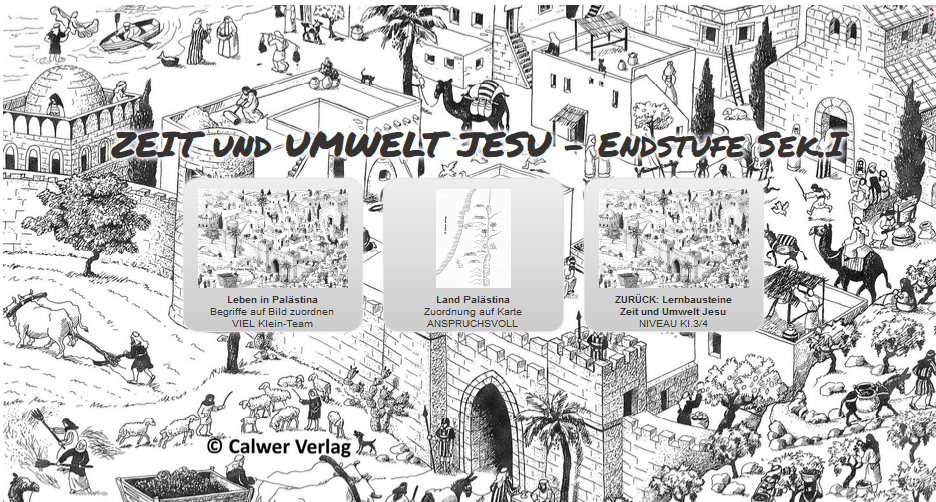 Du musst nur die 2 rechten Aufgaben bearbeiten und dann folgende Aufgaben lösen!Schreibe 5 Unterschiede auf, wie die Menschen früher und heute gelebt haben.Welche Berufe gab es damals?Skizziere das Land Israel/Palästina nach und beschrifte es mit den Städten und Gewässern. Die Lösungen besprechen wir, wenn wir uns wieder in der Schule sehen! Bleibt behütet!